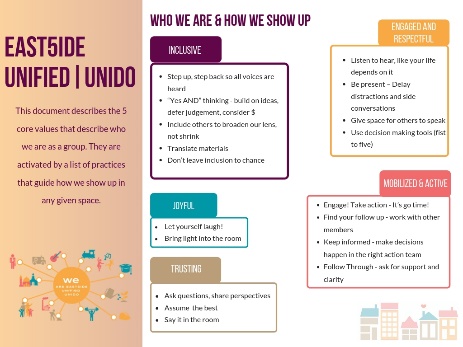 IN aTTENDANCEKellie, Roberta, Elizabeth, Jeri, Jane, Emily, Bithiah, Erin, Sandy, Gerald, Selamawit, Benzel, Tash next meetingJuly 18 Project team (contractors)July 25 Eval Mtg 430-630July 29 (Monday) Event with Anchors August 5 MM 530 -7August 14 Council 530 – 730August 15 Project TeamAugust 22 Eval and LearningSeptember 9 MM 530 -7Past MeetingsUse this to fill out stipend formJune 12 CouncilJune 15 – EU at JuneteenthJune 17 Mvmt MakrsJune 18 – project team meetingJune 19-21 ABCD trainingJune 27 EvaluationJune 28 PHiR meetingJune 28 Anchor Action Team July 1 Mvmt MakrJuly 1 AnchorsJuly 2 Organization Learning Conversation Meeting July 2 CaféJuly 8 budget5:30 IntentionEast5ide Unified|Unido is an interconnected group committed to a strong East Denver where all children and families are valued, healthy and thriving.We meet to work toward a common goal, planning actions and working to influence the community around us to be a great place for young children and families.The four goals are: Children are healthy and learning; Caregivers, adults and families are engaged, interactive and responsive; People and places that impact children are safe, supportive and connected; The East Denver community prioritizes children and families.NormsObjectivesUnderstand Budget statusUnderstand what action team are up to and how to engageProvide guidance to action team activity proposalsSign up to participate in activitiesIntroductions – Name, weather in your head, norm that sticks out7:15 pm Crucial ConversationsCross Cutting WorkOrganizational Learning Conversations July 29 eventStipends – Between June 21 and July 10 (I have captured last week of June, but want to be sure)Public Health in the Rockies August 28 – 30 Poster & PresentationCommunity Power Workshop August 26 Fall retreat – mid October6:00 PM Action team Highlights – 5 minutes eachReview quarterly milestones and deliverables; Review upcoming milestones and deliverablesUpdates to Workplan or large budget changesIdentify resources needed: what can we do ourselves, what can we do with a little support, what do we need someone else to doMovement MakersBlack Arts FestivalVisit Roberta and Vonda at Bithiah walking around to meet peopleQuestionnaire Why can’t we have some questions to ask?What are we doing with the information? How are we learning from the amswers?Could ask about Learning Conversations, could ask about what indicator is the most important to you, which anchor do you care aboutInterest,  in the future, in an interactive questionText your favorite thing about the east side to ###-###-####Jeri – no collecting too much data, always good to get more info and build reservoirInteresting to ask people if they have heard about usAsk people if they live work play pray of learn in 80205Light get to know you, get to know me questionnaireTarget who we want through how we ask – do we want people to join our action teams? Clearly need a broad event/outreach/communication strategyEach action team needs thisNeed a big group strategy for sharing events and volunteering eventCalendar several event planning meetings in march 2020 to plan for upcoming eventsClearly need to review past data collection and reach outHow do we follow up with people we have made contact withRoutinize Want to show up at events with large organized groups to do outreach and connection to youthEvaluation and Learning Lorenzo work – still ongoingLocal data collection – in partnership with Movement Makers Hope to have training in augustPlanning for caila’s transition – looking for an action team lead in septemberReally exciting to hear about the cross action team workOrganizational Learning ConversationsAnchor Institution Update July 29 eventStill hoping to have the event, still need to connect with Metro CaringGoal of meeting hasn’t changed, but rather than having a formalized event having a learning conversation between anchors and community and documenting the ideas and thinking might be the right way to go. Conversational space, casual participation – close to East5ide connected. Bring ideas, put on poster sheets, express interest in ideas they see to help outOutcome of the event, identify a few ideas as something they want to engage in in the next few monthsGetting ideas on table, group conversations on the ideas, gift party after that on what can we each contribute to ideasFacilitation is loose and follows what arises in the meetingHave an EventbriteHave people come to the event having thought about east side stuffNameEast5ide Local Partner MixerInvitation from East5ide Unified Unido to join our partners in a idea mixer/action brainstorm, including CXXSaying Movement Makers is too many names, just say East5ide Unified UnidoSay the neighborhoods, not just zip code and not just community futureWant to have a more formal large scale event in the future6:45 PM Budget ReviewReview Meeting:  Roberta, Bithiah, Benzel, Gerald, Emily, JodiBudget guiding values and motivationsAction teams have control over their own budgetTens of thousands of dollars – don’t limit your thinkingIntending to transfer capacity and ownership Finance and Governance Work Group – we had a small, yet mighty, group meet on Monday. In short, the four attendees accomplished the following:Celebrated that each action team submitted a draft budget based on their year 2 activities and work plan – yahoo!!!Acknowledged that we need to have all action teams represented to understand where the budgets might overlap in order to finalize a budget for EUThere is tremendous overlap, so we need to be strategic about where funds and actions land, how do we relate to each other Explored initial thoughts around an intentional process to understand EU’s version of transfer-of-capacity.  This work group would like to frame this out further for the full EU Community Council to explore at a fall retreatDrafted guidelines for stipends, incentives/gift cards, and contracts.  Seek additional input from action teams as to assumptions and hopes around stipends in order to finalize standards. Next work group meeting – Must include 1 person from each action teamTuesday, July 23rd from 5-6:30pmFriday, August 2 from 4:30-6pmVital next steps & AnnouncementsNeed to support Caila because her contract is over We need 1 key issue for us to tell people what we do/care aboutHow can East5ide be involved in the CensusTurn in stipends35th and Gilpin space – working with Wyatt Families and Cole Neighborhood Association, could get them to come to an East5ide Meeting. Going to be a mixed use, affordable housing and retailPlus/DeltaProductive conversation, identified a lotAgenda workedSeparate updates from questionsStart a parking lot of question to circle back to in the discussion sectionHold action team update to updates only for a short period of time using Erin’s timerLiked norms partLiked weather part